POSUDEK O ZDRAVOTNÍ ZPŮSOBILOSTI DÍTĚTE K ÚČASTI NA ZOTAVOVACÍ AKCI A ŠKOLE V PŘÍRODĚEvidenční číslo posudku:1. Identifikační údajeNázev poskytovatele zdravotních služeb vydávajícího posudek:Adresa sídla nebo místa podnikání poskytovatele: IČO:Jméno, popřípadě jména, a příjmení posuzovaného dítěte:Datum narození posuzovaného dítěte:Adresa místa trvalého pobytu nebo jiného bydliště na území České republiky posuzovaného dítěte:Účel vydání posudkuPosudkový závěrA) Posuzované dítě k účasti na škole v přírodě nebo zotavovací:je zdravotně způsobilé*)není zdravotně způsobilé*)je zdravotně způsobilé s omezením* ) ** ) B) Posuzované dítě:se podrobilo stanoveným pravidelným očkováním: ANO	NEje proti nákaze imunní (typ/druh):má trvalou kontraindikaci proti očkování (typ/druh):je alergické na: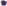 dlouhodobě užívá léky (typ/druh, dávka):Poznámka:* ) Nehodící se škrtněte.** ) Bylo-li zjištěno, že posuzované dítě je zdravotně způsobilé s omezením, uvede se omezení podmiňující zdravotní způsobilost k účasti na zotavovací akci a škole v přírodě.4. PoučeníProti bodu 3. části A) tohoto posudku lze podle 46 odst. I zákona č. 373/2011 Sb., o specifických zdravotních službách, ve znění pozdějších předpisů, podat návrh na jeho přezkoumání do IO pracovních dnů ode dne je prokazatelného předání poskytovatelem zdravotních služeb, který posudek vydal. Návrh na přezkoumání lékařského posudku nemá odkladný účinek, jestliže z jeho závěru vyplývá, že posuzovaná osoba je pro účel, pro nějž byla posuzována, zdravotně nezpůsobilá nebo zdravotně způsobilá s podmínkou5. Oprávněná osobaJméno, popřípadě jména, a příjmení oprávněné osoby:Vztah k posuzovanému dítěti (zákonný zástupce, opatrovník, pěstoun popř. další příbuzný dítěte): 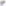 Oprávněná osoba převzala posudek do vlastních rukou dne:Podpis oprávněné osoby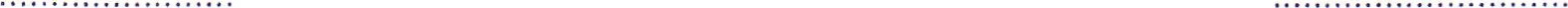 Datum vydání posudku	Jméno, příjmení a podpis lékařerazítko poskytovatele zdravotních služeb